Publicado en Talavera de la Reina-Toledo el 19/06/2020 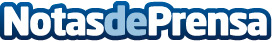 Ayuntamiento de Talavera, COACM y 2 colegios más firman convenio para acceder a la cartografía del municipioEn la misma jornada, se sentaron las bases para mejorar la accesibilidad del viario público en el municipioDatos de contacto:Javier Bravo606411053Nota de prensa publicada en: https://www.notasdeprensa.es/ayuntamiento-de-talavera-coacm-y-2-colegios Categorias: Historia Castilla La Mancha Construcción y Materiales http://www.notasdeprensa.es